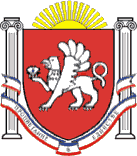 Администрация Новоандреевского сельского поселенияСимферопольского района Республики Крым_____________________________________________________________________________________ПОСТАНОВЛЕНИЕ 21 декабря 2016 г.  				    № 158			                 с. НовоандреевкаО внесении изменений в постановление администрации Новоандреевского сельского поселения от 30.12.2015г. № 230Об утверждении муниципальной целевой программы  «Совершенствование местного самоуправления в администрации Новоандреевского сельского поселения Симферопольского района Республики Крым на 2016 год»В соответствии со статьей 179 Бюджетного кодекса РФ, Федеральным законом от 06.10.2003 № 131-ФЗ «Об общих принципах организации местного самоуправления в Российской Федерации», постановлением администрации Новоандреевского сельского поселения от 29 мая 2015 года № 40 «Об утверждении Порядка разработки,  реализации и оценки эффективности муниципальных программ Новоандреевского сельского поселения».Администрация Новоандреевского  сельского поселения ПОСТАНОВЛЯЕТ:1. Внести в  муниципальную целевую программу «Совершенствование местного самоуправления в администрации Новоандреевского сельского поселения Симферопольского района Республики Крым на 2016 год» утвержденную постановлением администрации Новоандреевского сельского поселения от 30.12.2015г. № 230, следующие изменения:	1.1. в Разделе «Паспорт муниципальной программы»:	- подраздел «Объемы и источники финансирования программы» изложить в новой редакции: 	Общий объем финансирования Программы составляет - 3 214 571 руб.	Бюджет муниципального образования Новоандреевское сельское поселение в 2016 год. – 3 214 571 руб.1.2. Приложение Ресурсное обеспечение Муниципальной программы «Совершенствование местного самоуправления в администрации Новоандреевского сельского поселения Симферопольского района Республики Крым на 2016 год» изложить в новой редакции (приложение № 1).1.3. Подпрограмму «Обеспечение деятельности администрации Новоандреевского сельского поселения на 2016 год» изложить в новой редакции (приложение № 2).1.4. Подпрограмму «Развитие муниципальной службы в администрации Новоандреевского сельского поселения на 2016 год» изложить в новой редакции (приложение № 3).1.5. Подпрограмму Внедрение современных информационных технологий в сфере муниципального управления изложить в новой редакции (приложение № 4).2.	 Обнародовать настоящее постановление путем размещения его на информационном стенде администрации Новоандреевского сельского поселения (первый этаж здания администрации Новоандреевского сельского поселения, расположенного по адресу: Симферопольский р-н., с. Новоандреевка, ул. Победы 36), а также разместить его на официальном сайте Новоандреевского сельского поселения (новоандреевка.рф).3.	Постановление вступает в силу с момента его обнародования.		Председатель Новоандреевского сельского советаГлава администрацииНовоандреевского сельского поселения					В.Ю. ВайсбейнПриложение 1к постановлению администрацииНовоандреевского  сельского поселенияСимферопольского района Республики Крым  от 21.12.2016г. № 158Ресурсное обеспечение Муниципальной программы «Совершенствование местного самоуправления в администрации Новоандреевского сельского поселения Симферопольского района Республики Крым на 2016 год»Финансирование мероприятий Программы осуществляется за счет средств местного бюджета.Общий объем финансирования Программы на 2016 годы составляет 3 214 571 рублей.Объемы финансирования Программы за счет средств местного бюджета носят прогнозный характер и подлежат ежегодному уточнению в установленном порядке при формировании проектов местного бюджета на очередной финансовый год исходя из возможностей местного бюджета.Распределение объемов финансирования Программы по источникам, направлениям расходования средствПриложение № 2к муниципальной программе«Совершенствование местного самоуправленияв администрации Новоандреевского  сельского поселения на 2016 год»Паспорт
подпрограммы «Обеспечение деятельности администрации Новоандреевского сельского поселения на 2016годКраткая характеристика подпрограммы «Обеспечение деятельности администрации Новоандреевского сельского поселения на 2016 год»Подпрограмма «Обеспечение деятельности администрации Новоандреевского сельского поселения на 2016 год» (далее - Подпрограмма) направлена на создание условий для эффективного исполнения полномочий администрации Новоандреевского сельского поселения.К основным направлениям деятельности администрации  Новоандреевского сельского поселения относятся: мобилизация доходных источников местного бюджета, эффективное расходование бюджетных средств; инвестиционное развитие поселения; реализация намеченных программ по дорожному строительству, капитальному ремонту муниципального имущества, благоустройству территории, выполнения наказов и предложений жителей поселения, полномасштабная работа по противодействию коррупции.В соответствии с Уставом, администрация Новоандреевского сельского поселения – местная администрация (исполнительно-распорядительный орган поселения), наделенная настоящим Уставом полномочиями по решению вопросов местного значения и полномочиями для осуществления отдельных государственных полномочий, переданных органам местного самоуправления федеральными законами и законами Республики Крым. Сформирована  структура администрации Новоандреевского сельского поселения.Председатель Новоандреевского сельского совета-глава администрации Новоандреевского сельского поселения представляет администрацию Новоандреевского сельского поселения в отношениях с органами государственной власти, органами местного самоуправления, организациями, гражданами.Целью Подпрограммы является создание условий для эффективного исполнения полномочий администрации Новоандреевского сельского поселения.Для решения поставленной цели необходимо обеспечить эффективное функционирование администрации Новоандреевского сельского поселения.Данной Подпрограммой предусматривается материально-техническое обеспечение, коммунальное обслуживание, обеспечение услугами почтовой и телефонной связи, интернетом, содержание имущества администрации Новоандреевского сельского поселения. За последнее время увеличился объём информации, которую необходимо использовать в работе, в связи с чем, администрации Новоандреевского сельского поселения необходимо наличие информационной системы, с регулярно обновляющимся ресурсом, а также специальных программ, используемых в разных сферах работы администрации Новоандреевского сельского поселения, и конечно же, поддержание данных программ в рабочем состоянии.Ожидаемые результаты реализации подпрограммы «Обеспечение деятельности администрации Новоандреевского сельского поселения на 2016 год»Настоящая Подпрограмма позволит оптимизировать финансовые и материальные ресурсы, обеспечивающие осуществление мероприятий, направленных на повышение качества работы администрации Новоандреевского сельского поселения.В результате реализации мероприятий Подпрограммы будут созданы условия для эффективного исполнения полномочий администрации Новоандреевского сельского по следующим направлениям:- повышение качества использования бюджетных средств;- повышение уровня участия населения в вопросах местного самоуправления;- обеспечение своевременного предоставления любой отчетности.Мероприятия подпрограммы «Обеспечение деятельности администрации Новоандреевского сельского поселения на 2016 год»Приложение № 3 
к муниципальной программе 
«Совершенствование местного самоуправления 
в администрации Новоандреевского сельского поселения на 2016 год»Паспорт
подпрограммы «Развитие муниципальной службы в администрации  Новоандреевского сельского поселения на 2016 год»
«Развитие муниципальной службы в администрации Новоандреевского сельского поселения на 2016 год»Программа направлена на совершенствование нормативной правовой базы муниципальной службы, создание эффективной системы управления муниципальной службой, проведение систем непрерывного обучения муниципальных служащих. Подготовка кадров для органов местного самоуправления является одним из инструментов повышения эффективности муниципального управления. В целях повышения результативности деятельности муниципальных служащих необходимо решать вопросы повышения квалификации и профессиональной переподготовки кадров для местного самоуправления.Реализация программы позволит усовершенствовать механизмы формирования кадрового резерва, порядка замещения вакантных должностей, повысить эффективность и результативность профессиональной деятельности, создать основу для совершенствования системы дополнительного профессионального образования. 
Анализ состояния кадрового потенциала администрации Новоандреевского сельского поселения показывает:- 100% муниципальных служащих находится в возрасте от 30-50 лет;- у 60% муниципальных служащих стаж муниципальной службы от 1 до 5 лет, 40% муниципальных служащих имеют муниципальный стаж более 5 лет.- 80% муниципальных служащих имеют высшее профессиональное образование.Из анализа можно сделать вывод , что профессиональная подготовка муниципальных служащих характеризуется высоким практическим уровнем, нужно установить планомерный характер системы повышения квалификации.Для эффективной реализации федерального закона № 25-ФЗ от 2 марта 2007 года «О муниципальной службе в Российской Федерации» регулирующего местное самоуправление и муниципальную службу, с целью исполнения полномочий по решению вопросов местного значения администрации Новоандреевского сельского поселения Симферопольского района Республики Крым необходимо провести работу по формированию кадрового резерва. Ожидаемые результаты реализации подпрограммы «Развитие муниципальной службы в администрации Новоандреевского сельского поселения на 2016 год»Реализация подпрограммы позволит достичь следующих результатов:- повышение квалификации, профессиональной подготовки и обучения по профильным направлениям деятельности муниципальных служащих;- формирование единой информационной системы реестра должностей муниципальной службы- проведение за счет средств  бюджета Новоандреевского сельского поселения повышения квалификации муниципальных служащих - формирование профессионального и квалифицированного кадрового резерва.Мероприятия подпрограммы
«Развитие муниципальной службы в администрации Новоандреевского сельского поселения на 2016 год»Основными мероприятиями подпрограммы являются:1. Совершенствование муниципальной нормативно - правовой базы по вопросам муниципальной службы;2. Освещение в средствах массовой информации и на официальном сайте Новоандреевского сельского поселения информации о деятельности муниципальных служащих;3. Проведение аттестации муниципальных служащих;4. Проведение мероприятий по работе с кадровым резервом;5. Проведение анализа положений по вопросам муниципальной службы, должностных инструкций муниципальных служащих с целью исключения дублирующих функций и задач, оптимизации численности муниципальных служащих администрации Новоандреевского сельского поселения;6. Повышение квалификации муниципальных служащих по 72- часовой программе;7. Обучение по профильным направлениям деятельности по краткосрочным программам;8. Ведение единого реестра должностей муниципальной службы;9. Участие в переподготовке и повышении квалификации муниципальных служащих, в обучающих семинарах для муниципальных служащих.Приложение № 4 
к муниципальной программе 
«Совершенствование местного 
самоуправления в администрации 
Новоандреевского сельского поселения 
на 2016год»Паспорт
подпрограммы «Внедрение современных информационных технологий в сфере муниципального управления»Краткая характеристика сферы реализации подпрограммы «Внедрение современных информационных технологий в сфере муниципального управления»В системе муниципального управления информационные технологии выполняют задачи по обеспечению ввода, хранения и обработки информационных потоков, документов, защиту информации. Для выполнения этих задач важным является надежность хранения, скорость обработки информации, надежная защищенность информации.Для выполнения этих задач используется различные программно-аппаратные средства. В структуре муниципального управления каждый муниципальный служащий использует эти средства в своей работе, поэтому важным является бесперебойная работа этих програмно-аппаратных средств. Бесперебойная работа этих средств обеспечивается своевременным ремонтом, наладкой, данного оборудования.Важным фактором в эффективном внедрении современных технологий в муниципальное управлении является наличие современного программного обеспечения и оборудования, поэтому нужно планомерно производить его замену и модернизацию. Для развития системы информационных технологий важно иметь единое информационное пространство. Данная проблема решается созданием и поддержкой развитой структурированной сетью муниципального образования, наличием доступа муниципальных служащих к сети интернет, наличием корпоративных сетей с вышестоящими организациями. Выполнение этих задач требует высокой квалификации специалистов.
Нужно развивать электронные системы документооборота, увеличивать число документов хранимых в электронном виде. Для выполнения этих задач нужно внедрять современное оборудование и серверное программное обеспечение, способное хранить и обрабатывать большое количество документов при совместном доступе. Для реализации Федерального закона 210-ФЗ «Об организации предоставления государственных и муниципальных услуг» нужно развивать системы электронного межведомственного взаимодействия.Ожидаемые результаты реализации подпрограммы «Внедрение современных информационных технологий в сфере муниципального управления»Приоритетом муниципальной политики в сфере реализации Подпрограммы является дальнейшее повышение эффективности от внедрения информационных технологий. Для повышения эффективности деятельности в сфере муниципального управления требуется повышение надежности хранения данных, их быстрая доступность, скорость обработки, создание условий для перехода на электронный документооборот. Достижение данных целей возможно через решение следующих задач: 1. Реализация работ по обеспечению бесперебойного функционирования средств вычислительной и офисной техники. 2. Повышение отказоустойчивости и надежности хранения данных средств вычислительной и офисной техники.3. Выполнение робот по обеспечению бесперебойного функционирования программных средств и программных средств защиты информации.4. Выполнение работ по повышению эффективности программного обеспечения и увеличению доли документов хранимых в электронном виде.5. Обеспечение связи для работы в сети интернет.6. Обучение персонала.Эффективность достигнутых целей и решенных задач будет проверена через достижение следующих планируемых показателей Подпрограммы:Доля исправного оборудования. Доля модернизированных и новых средств вычислительной и офисной техники. Доля исправного программного обеспечения.Доля документов хранимых в электронном виде.Доля пользователей имеющих доступ в интернет. Доля обученного персонала. В области информационных технологий сложно производить прогноз конечных результатов. Эта система может быстро изменяться, даже менять направление развития. Но основополагающие позиции нужно прогнозировать. Основополагающие задачи, которые планируется достичь этой подпрограммой - это улучшение качества эксплуатации программно-аппаратных средств, надежности и бесперебойности их работы, надежности хранения и защиты информации, перевод документов в электронную форму, увеличение скорости обработки, поиска документов. Также необходимо наладить эксплуатацию систем межведомственного электронного взаимодействия, для оказания услуг населению, сделать доступным каждому муниципальному служащему качественный интернет.Мероприятия муниципальной ПодпрограммыДля повышения эффективности внедрения информационных технологий в сфере муниципального управления требуется проведение следующих мероприятия: - Выполнение работ по ремонту, наладке и обеспечению расходными материалами средств вычислительной и офисной техники. - Выполнение модернизации устаревших средств вычислительной и офисной техники. - Внедрение новой вычислительной и офисной техники. - Выполнение диагностики, настройки и устранение неполадок программного обеспечения, получение и продление лицензий на программное обеспечение. - Приобретение и внедрение нового программного обеспечения, внедрение нового серверного и сканирующего оборудования. Распределение объемов финансирования подпрограммы по источникам, направлениям расходования средств тыс. руб.                                                                                         Источники      и направления    финансирования2016Источники      и направления    финансирования2016Всего по Программе  3 214 571в том числе:         местный бюджет      3 214 571Обеспечение деятельности администрации Новоандреевского сельского поселения на 2016 год3 083 692в том числе:         местный бюджет      3 083 692Развитие муниципальной службы в администрации Новоандреевского  сельского поселения на 2016 год45 000В том числе:Местный бюджет45 000Внедрение современных информационных технологий в сфере муниципального управления85 879в том числе:         местный бюджет      85 879Наименование подпрограммыОбеспечение деятельности администрации Новоандреевского сельского поселения на 2016г.Основание для разработки подпрограммы (наименование, номер, дата правового акта)-Федеральный закон от 06.10.2003г. № 131 - ФЗ « Об общих принципах организации местного самоуправления в Российской Федерации», -Федеральный закон от 02.03.2007г. №25-ФЗ “О муниципальной службе в Российской Федерации”, Основные разработчики программыАдминистрация Новоандреевского сельского поселенияКуратор и исполнители подпрограммыАдминистрация Новоандреевского сельского поселенияЦель подпрограммыСоздание условий для эффективного исполнения полномочий администрации Новоандреевского сельского поселения –Задачи программы-создание условий для функционирования администрации;-осуществление оплаты труда и стимулирования муниципальных служащих;- повышение доверия граждан к муниципальной службе, обеспечение открытости и прозрачности муниципальной службы;- создание единой муниципальной информационной системы; - развитие материально-технической базы органов местного самоуправления поселения.Перечень программных мероприятийВ соответствии с планомСроки и этапы реализации программы01.01.2016-31.12.2016Объемы и источники финансирования программы3 083 692 руб. Бюджет муниципального образования Новоандреевское сельское поселениеОжидаемые результаты реализации программы и показатели эффективности- повышение эффективности профессиональной служебной деятельности муниципальных служащих в поселении; - принятие муниципальных правовых актов, регулирующих вопросы муниципальной службы, в соответствии с законодательством Российской Федерации и Республики Крым; - повышение эффективности системы управления муниципальной службой; -обеспечение условий  и  оплаты труда муниципальных служащих; - совершенствование финансово-экономического обеспечения муниципальной службы; - создание системы, которая позволяет принимать на муниципальную службу компетентных профессионалов и эффективно развиваться им как управленцам; проводить плановую внутреннюю и внешнюю ротацию кадров; Система организации контроля за исполнением программыПредседатель Новоандреевского сельского поселения –глава администрации Новоандреевского сельского поселенияНаименование мероприятияСодержание мероприятияОбъем бюджетных ассигнований, тыс. руб.2016 г.Всего по подпрограммеВсего по подпрограмме3 083 692Обеспечение деятельности главы администрации Новоандреевского сельского поселенияРасходы на содержание704 047Обеспечение деятельности администрации Новоандреевского сельского поселенияРасходы на содержание2 379 654Наименование подпрограммы«Развитие муниципальной службы в администрации  Новоандреевского сельского поселения на 2016 год»Основание для разработки программы (наименование, номер, дата правового акта)-Федеральный закон от 06.10.2003г. № 131 - ФЗ « Об общих принципах организации местного самоуправления в Российской Федерации», - Федеральный закон от 02.03.2007г. №25-ФЗ “О муниципальной службе в Российской Федерации”, Основные разработчики программыАдминистрация Новоандреевского сельского поселенияКуратор и исполнители программыАдминистрация Новоандреевского сельского поселенияЦель программыСтратегической целью создания муниципальной информационной системы является создания условий для осуществления правовой, экономической, финансовой и социальной деятельности органов местного самоуправления и обеспечения непосредственного участия граждан в самоуправлении на основе внедрения и использования современных информационных технологий.Задачи программы- повышение эффективности профессиональной служебной деятельности муниципальных служащих в поселении; - формирование системы непрерывного образования муниципальных служащих, создание необходимых условий для самостоятельного получения ими профессиональных знаний; - достижение необходимого уровня исполнения муниципальными служащими своих должностных (служебных) обязанностей; Перечень программных мероприятий- повышение квалификации, профессиональной подготовки и обучения по профильным направлениям деятельности муниципальных служащих;Сроки и этапы реализации программы01.01.2016-31.12.2016Объемы и источники     финансирования         Подпрограммы             общий объем финансирования  на 2016 год – 45 000 тыс. руб.  в том числе: средства местного бюджета – 45 000 тыс. руб.Объемы и источники финансирования программыБюджет муниципального образования Новоандреевское сельское поселениеОжидаемые результаты реализации программы и показатели эффективности- повышение эффективности профессиональной служебной деятельности муниципальных служащих в поселении; - совершенствование финансово-экономического обеспечения муниципальной службы; - обеспечение органов местного самоуправления методическими материалами по вопросам муниципальной службы; - формирование системы непрерывного образования муниципальных служащих, создание необходимых условий для самостоятельного получения ими профессиональных знаний; - достижение необходимого уровня исполнения муниципальными служащими своих должностных (служебных) обязанностей; - переход от формального администрирования к эффективному управлению реальными процессами и ресурсами (человеческими, организационными, технологическими, финансовыми, материальными); - создание системы, которая позволяет принимать на муниципальную службу компетентных профессионалов и эффективно развиваться им как управленцам; проводить плановую внутреннюю и внешнюю ротацию кадров; - формирование корпоративной культуры в органах местного самоуправления поселения, позволяющей повысить престижность муниципальной службы;- организация надежной и привлекательной для потребителя - гражданского общества - системы муниципальных услуг.Система организации контроля за исполнением программыПредседатель Новоандреевского сельского поселения –глава администрации Новоандреевского сельского поселенияНаименование подпрограммы«Внедрение современных информационных технологий в сфере муниципального управления» (далее - Подпрограмма)                             Основание для разработки программы (наименование, номер, дата правового акта)-Федеральный закон от 06.10.2003г. № 131 - ФЗ « Об общих принципах организации местного самоуправления в Российской Федерации», -Федеральный закон от 02.03.2007г. №25-ФЗ “О муниципальной службе в Российской Федерации”, - Федеральный закон 210-ФЗ «Об организации предоставления государственных и муниципальных услуг»Основные разработчики программыАдминистрация Новоандреевского сельского поселенияКуратор и исполнители программыАдминистрация Новоандреевского сельского поселенияЦель Подпрограммы        Внедрение современных информационных технологий в сфере муниципального управления и повышение эффективности работы от внедрения информационных технологийЗадачи программы- создание единой муниципальной информационной системы; - развитие материально-технической базы органов местного самоуправления поселения.Сроки и этапы          
реализации Подпрограммы  2016 год                             Объемы и источники     
финансирования         
Подпрограммы             общий объем финансирования  на 2016 год – 85 879 тыс. руб.  
в том числе: средства местного бюджета – 85 879 тыс. руб.Перечень программных мероприятий- Выполнение работ по ремонту, наладке и обеспечению расходными материалами средств вычислительной и офисной техники. 
- Выполнение модернизации устаревших средств вычислительной и офисной техники. 
- Внедрение новой вычислительной и офисной техники. 
- Выполнение диагностики, настройки и устранение неполадок программного обеспечения, получение и продление лицензий на программное обеспечение. 
- Приобретение и внедрение нового программного обеспечения, внедрение нового серверного и сканирующего оборудования. Сроки и этапы реализации программы01.01.2016-31.12.2016Объемы и источники финансирования программыБюджет муниципального образования Новоандреевское сельское поселениеОжидаемые результаты реализации программы и показатели эффективностиБесперебойное функционирование средств вычислительной и офисной техники.   Повышение отказоустойчивости и надежности хранения данных средств вычислительной и офисной техники.Бесперебойное функционирование программных средств и программных средств защиты информации. Повышение эффективности программного обеспечения и увеличение доли документов, хранимых в электронном виде. Обеспечение связи для работы в сети интернетОбучение персонала.
Система организации контроля за исполнением программыПредседатель Новоандреевского сельского поселения – глава администрации Новоандреевского сельского поселенияНаименование мероприятия подпрограммы2016Выполнение работ по ремонту, наладке и обеспечению расходными материалами средств вычислительной и офисной техники85 879Местный бюджет85 879Итого расходов по подпрограмме85 879